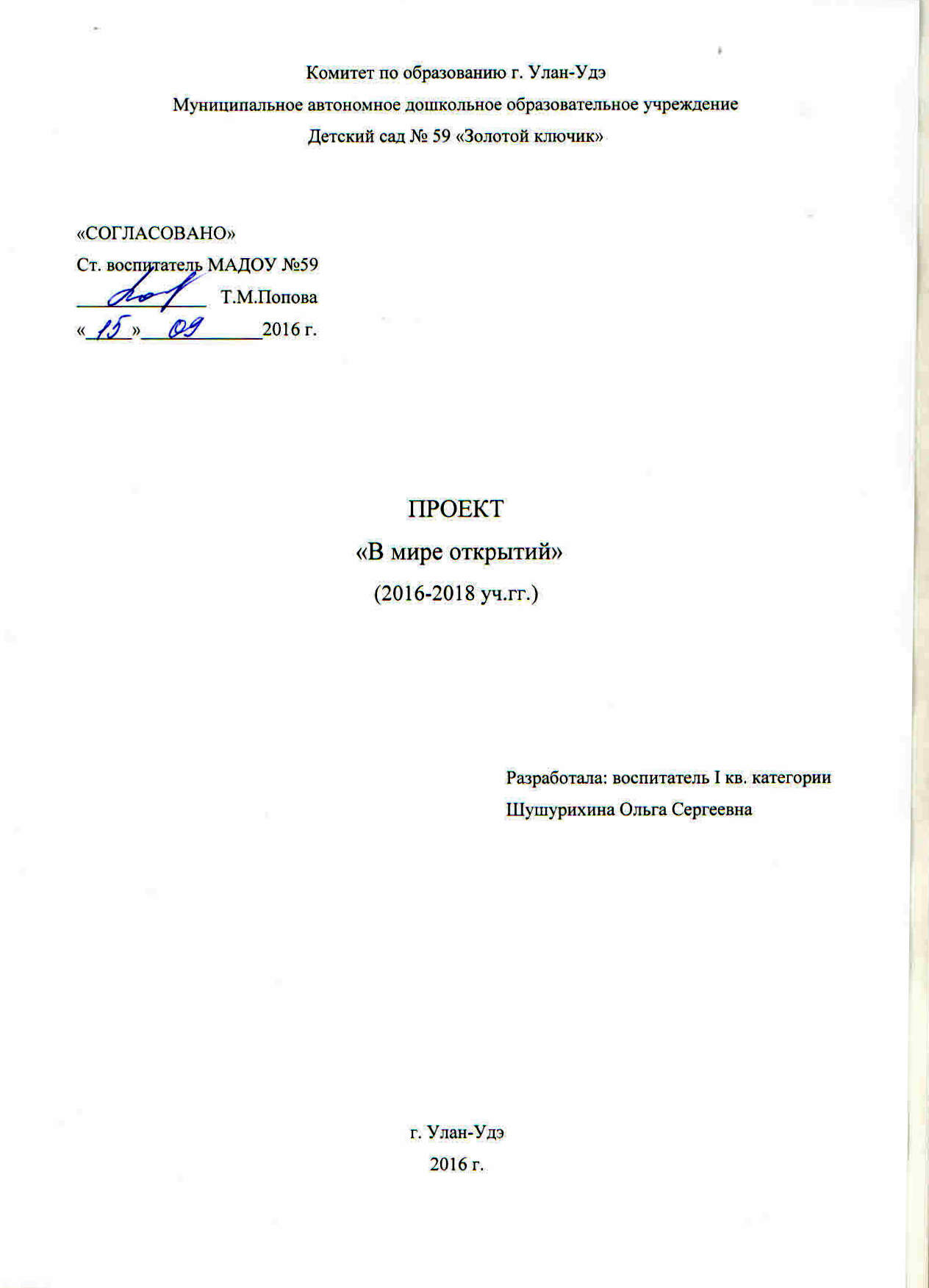 Прежде чем давать знания, надо научить думать, воспринимать, наблюдать. В.Сухомлинский.Одной из основных задач дошкольного образования становится не столько усвоение определенной суммы знаний, сколько формирование личностных качеств, способствующих успешной социализации и дальнейшему образованию и самообразованию. Особенно актуальным представляется формирование естественнонаучных представлений, т. к. они закладывают у дошкольников основу миропонимания.С явлениями окружающего мира, в частности живой и неживой природы ребенок сталкивается очень рано и стремится познать их. Однако непосредственный опыт не может служить материалом для самостоятельного обобщения, для анализа явлений, установления зависимостей между ними. Явления, происходящие в неживой природе, достаточно сложны и требуют того, чтобы дети во взаимодействии со взрослыми учились устанавливать простейшие закономерности, связи и отношения в окружающем мире. Это позволяет заложить базовые знания у детей, способствует формированию целостной картины мира. Кроме того, естественнонаучные представления являются тем содержанием, которое в наибольшей степени способствует развитию детского мышления. Освоение элементарных естественнонаучных представлений способствует развитию детской любознательности. Поэтому особенно актуальным представляется освоение детьми закономерностей окружающего мира через элементарное экспериментирование и исследовательскую деятельность. Исходя из вышеизложенного, особенно актуальным становится отбор методов и приемов, форм работы с детьми. Как наглядно показать и доступно объяснить дошкольнику то, что он не может наглядно увидеть, учитывая, что в дошкольном возрасте преобладает наглядно-образное мышление? Многие понятия абстрактны и трудны для понимания детьми-дошкольниками. Их усвоение требует особой организации познавательной деятельности, включение экспериментирования.Автор проекта: воспитатель Шушурихина Ольга Сергеевна.Участники проекта: воспитатели, дети группы №10, родители детей группы.Цель проекта: Создание условий для формирования у детей дошкольного возраста естественнонаучных представлений о физических свойствах окружающего мира.Тип проекта: Исследовательско – творческий, открытый, групповой, долгосрочный.Задачи: 1.	Формирование у детей основ миропонимания, культуры мышления.2.	Развитие у дошкольников элементарных естественнонаучных представлений об окружающем мире.3.	Воспитание познавательных интересов, любознательности, способности к самостоятельной исследовательской деятельности. Формирование навыков элементарного экспериментирования.Материально-техническое и учебно-методическое обеспечение:Тугушева Г.П. Экспериментальная деятельность детей среднего и старшего дошкольного возраста.  -  Детство-пресс, 2010 г; Веракса Н.Е. Примерная общеобразовательная программа дошкольного образования «От рождения до школы».  Мозаика-Синтез, 2014 г.Дыбина О. В. Неизведанное рядом: занимательные опыты и эксперименты для дошкольников. - М., 2005.Ребенок в мире поиска: Программа по организации поисковой деятельности детей дошкольного возраста / Под ред. О.В. Дыбиной. – М.: ТЦ Сфера, 2005.Е.А. Мартынова, И.М. Сучкова. Организация экспериментальной деятельности детей 2 – 7 лет. – Волгоград, Учитель, 2012.Организация экспериментальной деятельности дошкольников: Методические рекомендации/ Под ред. Л.Н. Прохоровой. - М.: АРКТИ, 2008.Этапы:1 этап — подготовительный: постановка цели и задач, определение  направлений, объектов и методов исследования, выбор оборудования и материалов.Работа с родителямиАнкетированиеНаглядная агитацияРабота с детьми   Мониторинг развития познавательной активности детей.Создание предметно – развивающей среды Обновить центр экспериментирования, изготовить полифункциональное оборудование для проведения опытовПриобрести  книги познавательного характера Разработать картотеку опытов и экспериментов СамообразованиеИзучение новинок метод.литературы, периодических изданий, пособий и статей по данной теме. Разработать перспективный план экспериментальной деятельности по каждой возрастной группе дошкольников.2 этап — основной: консультации и беседы с родителями, занятия с детьми.Работа с родителямиКонсультация «Занимательные опыты и эксперименты» Индивидуальные беседы.Работа с детьмиОрганизованная опытно-экспериментальная деятельность с детьми.Проведение детьми самостоятельных исследований.Создание предметно – развивающей среды Обновить центр экспериментирования, изготовить полифункциональное  оборудование для проведения опытов Приобрести  книги познавательного характера Продолжать ведение дневников для фиксации результатов опытов, 3 этап — аналитический (заключительный): обобщение результатов работы, их анализ, закрепление полученных знаний, продуктивная деятельность.Работа с родителямиНаглядная агитацияКонсультация «Экспериментируем с детьми дома»Индивидуальные беседы.Работа с детьмиМониторинг развития познавательной активности детей.СоциумКонсультация для педагогов с обобщением опыта работы по теме:  «Познавательно - исследовательская     деятельность   как   одно   из условий  развития детей дошкольного возраста».Открытое интегрированное занятие с элементами экспериментирования   Самообразование   Изучение новинок метод.литературы, периодических изданий,  пособий и статей по данной теме.Реализация проекта:Проект реализуется через ведущую деятельность детей дошкольного возраста - игровую деятельность.Предполагаемые результаты:1.	Развитие навыков экспериментирования: умение сравнивать и классифицировать предметы по различным признакам, анализировать явления, устанавливать зависимость между ними;2.	Умение устанавливать простейшие закономерности;3.	Развитие навыков исследовательской деятельности,  способности к самостоятельной исследовательской деятельности;4.	Развитие навыков наблюдения, описания, сопоставления;5.	Формирование навыков познавательного общения и взаимодействия со сверстниками и взрослыми: умение спрашивать, воспринимать информацию, умение правильно сформулировать свой вопрос;6.	Умение вести диалог, дискуссию, анализировать, интерпретировать различные точки зрения, делать умозаключения;7.	Формирование естественнонаучных представлений об окружающем мире.Структура проведения экспериментирования:Постановка, формулирование проблемы (познавательной задачи);Выдвижение предположений, отбор способов проверки, выдвинутых детьми;Проверка гипотез;Подведение итогов, вывод;Фиксация результатов;Вопросы детей.Для положительной мотивации деятельности дошкольников используются различные стимулы:Внешние стимулы (новизна, необычность объекта);Тайна, сюрприз;Мотив помощи;Познавательный мотив (почему так?);Ситуация выбора.Совместная деятельность воспитателя с детьми в детской лаборатории организуется 1 раз в неделю по 25-30 минут. Работа проводится с небольшими подгруппами с учетом уровня развития познавательных интересов детей.Во время занятия проводятся с детьми один-два эксперимента (в зависимости от сложности).После проведения экспериментов у детей возникает множество вопросов, в основе которых лежит познавательный мотив. Мониторинг:Проводится 2 раза в год (сентябрь и май). Он разработан на основе занятий Г.П.Тугушевой, А.Е.Чистяковой по методическому пособию “Экспериментальная деятельность детей среднего и старшего дошкольного возраста”. Основным методом является целенаправленное наблюдение за экспериментальной деятельностью детей.Заключение.Дети дошкольного возраста по своей природе – пытливые исследователи окружающего мира.Понимая значение экспериментирования для психологического развития ребенка, для проведения опытов в группе создана детская мини лаборатория, котораяпополняется необходимым оборудованием и материалом для реализации предлагаемой работы. Создание лаборатории дает возможность воспитателю:Работать с детьми малыми группами по интересам (по 6-8 человек);Использовать материалы, которые часто не используются в группе при большом количестве детей;Не ограничивать ребенка в деятельности из гигиенических соображений («испачкаешься», «прольешь»).Мы не всегда торопимся с  ответом, а способствуем тому, чтобы дети нашли его  самостоятельно.Овладение дошкольниками опытно-экспериментальной деятельности способствует развитию активной, самостоятельной, творческой личности.Наша работа направлена не только на формирование элементарных представлений о свойствах неживой природы, но и на развитие речи, развитие логического мышления, памяти, пробуждение воображения и фантазии, развитие коммуникативных качеств у детей.Таким образом, на практике мы  убеждаемся снова и снова, экспериментальная деятельность является, наряду с игровой, ведущей деятельностью ребенка-дошкольника. Главное, чтобы интерес к исследованиям, открытиям со временем не угас. Использование опытной деятельности способствует не только получению знаний о свойствах воды, воздуха и т.д.  но и их запоминанию.Подводя итоги, я хочу отметить высказывание Р.У.Эмерсона: «Самое лучшее открытие – то, которое ребенок делает сам».Недаром еще Конфуций высказал следующее:Что я слышу – забываю.Что я вижу – я помню.Что я делаю – я понимаю.Полученная радость открытий и побед всенепременно станет вашей радостью и радостью и гордостью родителей.Перспективный план по организации поисково-исследовательской деятельности детей старшей группыПерспективный план по организации поисково-исследовательской деятельности детей подготовительной к школе группыМесяцТема занятий-экспериментовЗадачиСентябрьЭкскурсия в детскую лабораториюУточнить представления о том, кто такие ученые, познакомить с понятиями «наука», «гипотеза», о назначении детской лаборатории; дать представления о культуре поведения в детской лаборатории.октябрьКруговорот водыПознакомиться с круговоротом воды в природеоктябрьФильтрование водыПознакомиться с процессами очистки воды разными способами. Закрепить правила безопасного поведения с веществами.октябрьИзменение объема жидкостиПознакомить с различными жидкостями, Выявить различия в процессах замерзания различных жидкостей. Выявить изменение объема жидкости при замерзании.октябрьВода двигает камниУзнать, как замерзшая вода двигает камни. НоябрьРеактивный шарикВыявить, что воздух обладает упругостью. Понять, как может использоваться сила воздуха (движение).НоябрьСвечка в банкеВыявить, что при горении изменяется состав воздуха (кислорода становится меньше), что для горения нужен кислород. Познакомиться со способами тушения огня.НоябрьБольшие — маленькиеВыявить, что воздух при охлаждении сужается, а при нагревании расширяется (занимает больше места).НоябрьФокус «Сухим из воды»Продемонстрировать существование атмосферного давления, то, что воздух при остывании занимает меньший объем (сжимается).ДекабрьПередача солнечного «зайчика»Понимать, как можно многократно отразить свет и изображение предмета, т.е. увидеть его там, где его не должно быть видно.ДекабрьРадуга на стенеУзнать, из каких цветов состоит солнечный луч.Познакомить с механизмом образования цветов как разложением и отражением лучей цвета.ДекабрьВолшебный кругПоказать, что для восприятия цветов человеку требуются различные отрезки времени.Продемонстрировать образование белого цвета на слиянии семи цветов спектра.ДекабрьКак быстрее?Выявить особенности передачи звука на расстояние (звук быстрее распространяется через твердые и жидкие тела).Познакомить с простейшим устройством для передачи звука на расстоянии.ЯнварьПочему комар пищит, а шмель жужжитВыявить причины происхождения низких и высоких звуков (частота звука).ЯнварьКак видят летучие мыши?Выявить возможности измерения расстояния с помощью звука.ЯнварьГорячо — холодноОбъяснить изменение объема веществ (предметов) в зависимости от их температуры.ФевральВолшебные превращенияОбъяснить изменение агрегатных состояний веществ в зависимости от изменений температуры (твердые — жидкие).Выяснить, что предметы из разных материалов нагреваются по-разному (теплопроводность материалов).ФевральЗемля — магнитВыявить действия магнитных сил Земли.ФевральПолярное сияниеПонимать, что полярное сияние — проявление магнитных сил Земли.ФевральНеобычная картинаОбъяснить действие магнитных сил, использовать знания для создания картины.МартКак увидеть «молнию»?Выяснить, что гроза — проявление электричества в природе.МартПочему лампочка светит?Понимать принцип работы электроприбора.МартКак увидеть притяжение?Понимать взаимосвязь земного притяжения и веса предмета.МартПочему легче?Выявить случаи проявления невесомости (частичной потери веса) на Земле.АпрельКак дождинкиПредставить, как выглядит вода в условиях невесомости.АпрельДалеко — близкоПознакомить детей с тем, как удаленность от Солнца влияет на температуру воздуха.АпрельЧем ближе, тем быстрееУзнать, как расстояние до Солнца влияет на время обращения планеты вокруг него.АпрельМир металловНазывать разновидность металлов (алюминий, сталь, жесть, медь, бронза, серебро), сравнивать их свойства; понимать, что характеристики металлов обусловливают способы их использования в быту и на производстве.МайМир пластмассУзнавать вещи, сделанные из разного вида пластмасс (полиэтилен, пенопласт, оргстекло, целлулоид); сравнивать их свойства; понимать, что от качественных характеристик пластмасс зависят способы их использования.МайЧасыИспользовать знания, полученные в ходе поисковой деятельности. Придавать работе законченный характер, проявлять творческий потенциал в ходе выполнения работы.МайВулканСовершенствовать умение работать с различными материалами, проявлять стремление к преобразованию, творчески подходить к решению поставленных задач.МесяцТема занятий-экспериментовЗадачиСентябрьЭкскурсия в детскую лабораториюУточнить представления о том, кто такие ученые, познакомить с понятиями «наука», «гипотеза», о назначении детской лаборатории; дать представления о культуре поведения в детской лаборатории.октябрьКакая бывает вода?Уточнить представление о свойствах воды: прозрачная, без запаха, имеет вес, не имеет собственной формы, познакомить с принципом работы пипетки, развивать умение действовать по алгоритму.октябрьВода-растворитель. Очищение воды.Выявить вещества, которые растворяются в воде; познакомить со способом очистки воды – фильтрованием. Закрепить правила безопасного поведения с веществами.октябрьСила тяготенияДать представление о силе тяготения, которая притягивает предметы к Земле.октябрьУпрямые предметыПознакомить с инерцией, развивать умение фиксировать результаты наблюдения.НоябрьВолшебные стеклышкиПознакомить с лупой, микроскопом, подзорной трубой, биноклем, телескопом, объяснить для чего они нужны человеку.НоябрьПочему предметы движутся?Познакомить детей с понятием «сила», «трение»; показать пользу трения; закрепить умение работать с микроскопом.НоябрьХитрости инерцииПознакомить детей с фокусом, основанном на инерции (отличать сырые яйца от вареных).НоябрьЧто такое масса?Выявить свойство предметов –массу; познакомить с прибором для измерения массы – чашечными весами, научить способам их использования.ДекабрьВоздух Расширить представление о воздухе и его свойствах: невидим, без запаха, имеет вес, при нагревании расширяется, при охлаждении сжимается, закрепить умение пользоваться чашечными весами, познакомить с историей изобретения воздушного шара.ДекабрьСолнце дарит нам тепло и светДать представление о том, что  Солнце является источником тепла и света; познакомить с понятием «световая энергия», показать степень её поглощения разными предметами и материалами.ДекабрьПочему дует ветер?Познакомить детей с причиной возникновения ветра – движением воздушных масс; уточнить представления детей о свойствах воздуха: горячий поднимается вверх – он легкий, а холодный опускается вниз – он тяжелый.ДекабрьПочему не тонут корабли?Выявить с детьми зависимость плавучести предметов от равновесия сил: соответствие размера, формы, веса.ЯнварьПутешествие капелькиПознакомить детей с круговоротом воды в природе, объяснить причину выпадения осадков в виде дождя и снега, расширить представления детей о значении воды в жизни человека; развивать социальные навыки у детей: умение работать в группе:договариваться, учитывать мнение партнера, доказывать правильность своего мнения.ЯнварьЧем можно измерять длину?Расширить представление детей о мерах длины: условная мерка, единица измерения; познакомить с измерительными приборами: линейкой, сантиметровой лентой; развивать познавательную активность детей за счет знакомства с мерами длины в древности(локоть, фут, ладонь, палец, ярд)ЯнварьВсё обо всёмРазвивать познавательную активность детей в процессе самостоятельного выполнения опытов по схеме, по заданию на рабочем листе.ФевральТвердая вода. Почему тают айсберги?Уточнить представление детей о свойствах льда: прозрачный, твердый, имеет форму, при нагревании тает и превращается в воду; дать представление об айсбергах, их опасности для судоходства.ФевральОткуда взялись острова?Познакомить детей с понятием «остров», с причинами его образования: движением земной коры, повышением уровня моря.ФевральКак происходит извержение вулкана?Познакомить детей с природным явлением – вулканом, причиной его извержения.ФевральКак появляются горы?Познакомить детей с причиной образования гор; движением земной коры, вулканическим происхождением гор; учить детей самостоятельно изготавливать соленое тесто.МартИспытание магнитаПознакомить детей с физическим явлением – магнетизмом и его особенностями; опытным путем выявить материалы, которые могут стать магнетическими, показать способ изготовления самодельного компаса.МартО «дрожалке» и «пищалке»Познакомить детей с понятием  «звук», выявить причину возникновения звука – дрожание предметов.МартКак сделать звук громче?Обобщить представление о физическом явлении – звуке: звук слышим с помощью уха. Звуки бывают высокие и низкие, передаётся с помощью звуковых волн, можем его усилить с помощью специальных предметов.МартКак образуются метеоритные кратерыСмоделировать с детьми метеоритный кратер, познакомив со способом его образования, уточнить представление детей о солнечной системе: о планетах, звездах, развивать умение действовать по алгоритму.АпрельПочему в космос летают на ракете?Уточнить представления детей о принципе работы реактивного двигателя, о значении воздуха для полета самолета.АпрельСекретные запискиВыявить возможность использования различных веществ вместо чернил, способы их проявления: нагревание, йодная настойка.АпрельЧто такое молния?Познакомить детей с понятием электричество, электрический ток.   Сформировать основы безопасного обращения с электричеством.АпрельПочему горит фонарик?Уточнить  представления детей о значении электричества для людей: познакомить с батарейкой – хранителем электричества – и способом использования лимона в качестве батарейки.МайЭлектрический театрВыявить, что наэлектризованные предметы могут двигаться. Что электричество притягивает.МайРадуга в небеПознакомить детей со свойствами света превращаться в радужный спектр; расширять представления детей о смешении цветов, составляющих белый цвет, упражнять в изготовлении мыльных пузырей по алгоритму-схеме.МайЗабавные фокусыРазвивать у детей любознательность, наблюдательность, мыслительные процессы, речевую деятельность в процессе  демонстрации фокусов.